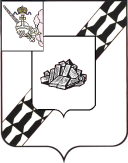 АДМИНИСТРАЦИЯ УСТЮЖЕНСКОГОМУНИЦИПАЛЬНОГО РАЙОНАПОСТАНОВЛЕНИЕот                          № ____                г. УстюжнаО внесении изменений впостановление администрациирайона от 11.02.2019 № 109Руководствуясь статьей 179 Бюджетного кодекса Российской Федерации, Порядком разработки, реализации и оценки эффективности муниципальных программ Устюженского муниципального района, утвержденным постановлением администрации Устюженского муниципального района от 30.05.2014 № 443 «Об утверждении Порядка разработки, реализации и оценки эффективности муниципальных программ Устюженского муниципального района, Порядка разработки, утверждения и реализации ведомственных целевых программ района» (с последующими изменениями), на основании статьи 35 Устава Устюженского районаадминистрация района ПОСТАНОВЛЯЕТ:1. Внести в муниципальную программу «Развитие культуры, туризма, спорта и реализация молодежной политики на территории Устюженского  муниципального района на 2019 - 2021 годы», утвержденную постановлением администрации Устюженского муниципального района от 11.02.2019 № 109 (с последующими изменениями), (далее – Программа) следующие изменения: 1.1. В паспорте программы:1.1.1. Позицию «Объем бюджетных ассигнований программы» паспорта программы изложить в следующей редакции:1.2. Приложение 2 к Программе изложить в новой редакции согласно приложению 1 к настоящему постановлению.1.3. Таблицу Приложения 3 к Программе изложить в следующей редакции:«Ресурсное обеспечение реализации муниципальной программыза счет средств местного бюджета района (тыс. руб.)1.4. Таблицу Приложения 4 к Программе изложить в следующей редакции:     «Прогнозная (справочная) оценка расходовфедерального бюджета, областного бюджета, бюджетов государственных внебюджетных фондов, бюджетов муниципальных образований района, юридических лиц на реализацию целей муниципальной программы (тыс. руб.)1.5. В подпрограмме 1:1.5.1. Позицию «Объем бюджетных ассигнований подпрограммы 1» паспорта подпрограммы 1 изложить в следующей редакции:1.5.2. В таблице приложения 3 к подпрограмме 1: 1.5.2.1. В графах 5, 6 и 7 строки «Подпрограмма 1» цифры «8 610,0»; «9146,0» и «24619,5»  заменить цифрами»8 858,7»; «10775,2» и «26 497,4»;	1.5.2.2. В графах 5 и 7 строки «Основное мероприятие 1.1.» цифры «8 228,0» и «24 114,1»  заменить цифрами «8 358,7» и «24 368,2»;	1.5.2.3. В графах 5,6 и 7 строки «Основное мероприятие 1.2.» цифры «120,0», «0» и «120,0»  заменить цифрами «0», «1 629,2» и «1 629,2»;	1.5.2.4. В графах 5 и 7 строки «Основное мероприятие 1.4.» цифры «262,0» и «262,0»  заменить цифрами «500,0» и «500,0»;1.5.3. Таблицу приложения 4 к подпрограмме 1 изложить в следующей редакции:     «Прогнозная (справочная) оценка расходовфедерального бюджета, областного бюджета, бюджетов государственных внебюджетных фондов, бюджетов муниципальных образований района, юридических лиц на реализацию целей муниципальной программы (тыс. руб.)1.6. В подпрограмме 3:1.6.1. Позицию «Объем бюджетных ассигнований подпрограммы 3» паспорта подпрограммы 3 изложить в следующей редакции:1.6.2. В таблице приложения 3 подпрограммы 3:1.6.2.1. В графах 5, 6 и 7 строки «Подпрограмма 3» цифры «6 502,1», «6333,5» и «16 357,2»  заменить цифрами «7 707,8», «7 462,9» и «18 692,3»;1.6.2.2. В графах 5 и 7 строки «Основное мероприятие 3.1.» цифры «6433,4» и «15237,9»  заменить цифрами «6097,3» и «14901,8»;1.6.2.3. В графах 5, 6 и 7 строки «Основное мероприятие 3.4.» цифры «68,7», «0» и «103,2»  заменить цифрами «617,9», «489,4» и «1 141,8»;1.6.2.4. В графах 5 и 7 строки «Основное мероприятие 3.5.» цифры «0» и «79,0»  заменить цифрами «137,6» и «216,6»;1.6.2.5. В графах 5 и 7 строки «Основное мероприятие 3.6.» цифры «0» и «927,9»  заменить цифрами «855,0» и «1 782,9»;1.6.2.6. Дополнить строкой «Основное мероприятие 3.7» следующего содержания:1.6.3.  Таблицу приложения 4 к подпрограмме 3 изложить в следующей редакции:     «Прогнозная (справочная) оценка расходовфедерального бюджета, областного бюджета, бюджетов государственных внебюджетных фондов, бюджетов муниципальных образований района, юридических лиц на реализацию целей муниципальной программы (тыс. руб.)1.7. В подпрограмме 4:1.7.1. Позицию «Объем бюджетных ассигнований подпрограммы 4» паспорта подпрограммы 4 изложить в следующей редакции:1.7.2. В таблице приложения 3 подпрограммы 4:1.7.2.1. В графах 5 и 7 строки «Подпрограмма 4» цифры «10 112,0» и «31 629,3»  заменить цифрами «12 911,0» и «34 428,3»;1.7.2.2. В графах 5 и 7 строки «Основное мероприятие 4.2.» цифры «362,0» и «726,4»  заменить цифрами «42,0» и «406,4»;1.7.2.3. В графах 5 и 7 строки «Основное мероприятие 4.4.» цифры «30,0» и «4 161,8»  заменить цифрами «3 149,0» и «7 280,8»;1.8. В подпрограмме 5:1.8.1. Позицию «Объем бюджетных ассигнований подпрограммы 5» паспорта подпрограммы 5 изложить в следующей редакции:1.8.2. В таблице приложения 3 подпрограммы 5:1.8.2.1. В графах 6 и 7 строки «Подпрограмма 5» цифры «666,0» и «1 848,0»  заменить цифрами «654,8» и «1 836,8»;1.8.2.2. В графах 6 и 7 строки «Основное мероприятие 5.2.» цифры «316,0» и «935,6»  заменить цифрами «304,8» и «824,4»;1.9. В подпрограмме 6:1.9.1. В таблице приложения 3 подпрограммы 6:1.9.1.1. В графах 5 и 7 строки «Основное мероприятие 6.2.» цифры «180,0» и «435,8»  заменить цифрами «160,0» и «415,8»;1.9.1.2. В графах 5 и 7 строки «Основное мероприятие 6.3.» цифры «20,0» и «73,8»  заменить цифрами «40,0» и «93,8»;1.10. В подпрограмме 7:1.10.1. Позицию «Объем бюджетных ассигнований подпрограммы 7» паспорта подпрограммы 7 изложить в следующей редакции:1.10.1. В таблице приложения 3 подпрограммы 7:1.10.1.1. В графах 5 и 7 строки «Основное мероприятие 7.2.» цифры «4259,8» и «10 897,7»  заменить цифрами «4 321,0» и «10 794,6»;1.10.1.2. В графах 5 и 7 строки «Основное мероприятие 7.3.» цифры «0» и «501,9»  заменить цифрами «200,0» и «701,9»;1.10.1.3. В графах 5 и 7 строки «Основное мероприятие 7.5.» цифры «0» и «368,3»  заменить цифрами «30,0» и «398,3»;1.10.1.4. В графах 5 и 7 строки «Основное мероприятие 7.8.» цифры «0» и «1 494,2»  заменить цифрами «5,2» и «1 499,4»;1.10.2. В таблице приложения 4 подпрограммы 7:1.10.2.1. В графах 3 и 5 строки «всего» цифры «992,7» и «42 030,4»  заменить цифрами «11 047,1» и «52 084,8»;1.10.2.2. В графах 3 и 5 строки «областной бюджет» цифры «0» и «36827,4»  заменить цифрами «10 054,4» и «46 881,8».1.11. В подпрограмме 8:1.11.1.Позицию «Объем бюджетных ассигнований подпрограммы 8» паспорта подпрограммы 8 изложить в следующей редакции:1.11.2. В таблице приложения 3 к подпрограмме 8:1.11.2.1. в графах 5 и 7 строки «Подпрограмма 8» цифры «2080,0»  и «6469,4» заменить цифрами «2235,8» и «6625,2» соответственно;1.11.2.2. в графах 5 и 7 строки «Основное мероприятие 8.1.» цифры «2080,0»  и «6469,4» заменить цифрами «2235,8» и «6625,2» соответственно.2. Опубликовать настоящее постановление в информационном бюллетене «Информационный вестник Устюженского муниципального района» и разместить на официальном сайте Устюженского муниципального района.Руководитель администрации Устюженскогомуниципального района	                                                              Е.А. Капралов                                                                                                                                                                               Приложение 1                                                                                                                                   к постановлению администрации                                                                     Устюженского муниципального района                                                                                                                      от _____________№____«Приложение 2к муниципальной программеРесурсное обеспечение и перечень мероприятий муниципальной программы за счет средств местного бюджета района (тыс. руб.)  «Объем  бюджетных ассигнований программы, в том числе по годамОбъем бюджетных ассигнований на реализацию муниципальной программы за счет средств местного бюджета Устюженского муниципального района – 142 629,4 тыс. руб., в том числе:2019 год – 40 465,9 тыс. руб.;2020 год – 51 471,6 тыс. руб.; 2021 год – 50 691,8 тыс. руб.» »;Ответственный исполнитель, соисполнителиОбъем финансового обеспечения(тыс. руб.), годыОбъем финансового обеспечения(тыс. руб.), годыОбъем финансового обеспечения(тыс. руб.), годыОбъем финансового обеспечения(тыс. руб.), годыОтветственный исполнитель, соисполнители2019 год2020 год2021 годвсего12345Всего:                                              40 465,951 471,650 691,8142 629,4Управление по культуре, туризму, спорту и молодежной политике администрации Устюженского муниципального района40 465,951 471,650 691,8142 629,4»»;Источники средствОценка расходов (тыс. руб.), годыОценка расходов (тыс. руб.), годыОценка расходов (тыс. руб.), годыОценка расходов (тыс. руб.), годы»;Источники средств201920202021всего»;12345»;всего60 437,226 316,651 282,3138 036,1»;федеральный бюджет3 735,5226,04 281,28 242,7»;областной бюджет45 997,315 913,943 401,1105 312,3»;государственные внебюджетные фонды----»;бюджеты поселений района7 062,16 626,7-13 688,8»;юридические лица*3 642,33 550,03 600,010 792,3»;   «Объем бюджетных ассигнований подпрограммы 1Объем средств, необходимых для финансового обеспечения подпрограммы из средств местного бюджета района 26 497,4 тыс. руб., в том числе:2019 год  –  6 863,5 тыс. руб.;2020 год –   8 858,7 тыс. руб.; 2021  год – 10 775,2 тыс. руб. »;Источники средствОценка расходов (тыс. руб.), годыОценка расходов (тыс. руб.), годыОценка расходов (тыс. руб.), годыОценка расходов (тыс. руб.), годы»;Источники средств201920202021всего»;12345»;всего2 063,1800,010 237,013 100,1»;федеральный бюджет--4 259,54 259,5»;областной бюджет1 348,6-5 177,56 526,1»;государственные внебюджетные фонды----»;бюджеты поселений района----»;юридические лица*714,5800,0800,02 314,5»;   «Объем бюджетных ассигнований подпрограммы 3Объем средств, необходимых для финансового обеспечения подпрограммы из средств местного бюджета района 18 692,3 тыс. руб., в том числе:2019 год  –  3 521,6 тыс. руб.;2020 год  –  7 707,8 тыс. руб.; 2021 год  –  7 462,9 тыс. руб. »;«Основное мероприятие 3.7Бюджетные инвестиции на строительство объектов культурыОтветственный исполнитель:Управление по культуре; соисполнители:муниципальные образования района (по согласованию); МУК «УОМЦКиТ»--640,0640,0»;«Источники средствОценка расходов (тыс. руб.), годыОценка расходов (тыс. руб.), годыОценка расходов (тыс. руб.), годыОценка расходов (тыс. руб.), годы»;«Источники средств201920202021всего»;«12345»;«всего11 362,69 800,637 140,658 303,8»;«федеральный бюджет704,5--704,5»;«областной бюджет3 674,83 366,635 640,642 682,0»;«государственные внебюджетные фонды----»;«бюджеты поселений района5 502,04 934,0-10 436,0»;«юридические лица*1 481,31 500,01 500,04 481,3»;   «Объем бюджетных ассигнований подпрограммы 4Объем средств, необходимых для финансового обеспечения подпрограммы из средств местного бюджета района 34 428,3 тыс. руб., в том числе:2019 год  –  11 437,0 тыс. руб.;2020 год –   12 911,0 тыс. руб.; 2021  год – 10 080,3 тыс. руб. »;   «Объем бюджетных ассигнований подпрограммы 5Объем средств, необходимых для финансового обеспечения подпрограммы из средств местного бюджета района 1 836,8 тыс. руб., в том числе:2019 год  –  466,0 тыс. руб.;2020 год –   716,0 тыс. руб.; 2021  год –  654,8 тыс. руб. »;   «Объем бюджетных ассигнований подпрограммы 7Объем средств, необходимых для финансового обеспечения подпрограммы из средств местного бюджета района 15 663,8 тыс. руб., в том числе:2019 год  – 5 226,9 тыс. руб.;2020 год –  5 253,9 тыс. руб.; 2021  год – 5 183,0 тыс. руб. »;   «Объем бюджетных ассигнований подпрограммы 8Объем средств, необходимых для финансового обеспечения подпрограммы из средств местного бюджета района 6 625,2 тыс. руб., в том числе:2019 год  – 2 314,4 тыс. руб.;2020 год –  2 235,8 тыс. руб.; 2021  год – 2 075,0 тыс. руб. »;СтатусНаименование подпрограммы / основного мероприятияОтветственный исполнитель, соисполнителиРасходы (тыс. руб.), годыРасходы (тыс. руб.), годыРасходы (тыс. руб.), годыРасходы (тыс. руб.), годыСтатусНаименование подпрограммы / основного мероприятияОтветственный исполнитель, соисполнители201920202021всего1234567Муниципальная программа«Развитие культуры, туризма, спорта и реализация молодежной политики на территории Устюженского  муниципального района на 2019 - 2021 годы»ответственный исполнитель: Управление по культуре, туризму, спорту и молодежной политике администрации Устюженского муниципального района (далее – Управление по культуре);соисполнители: МУК «УОМЦКиТ», МБУК «УМЦБ», МБУК «Устюженский краеведческий музей»; МБУ ДО «Устюженская школа искусств»; МБУ «Спорт», муниципальные образования района (по согласованию)40 465,951 471,650 691,8142629,4Подпрограмма 1«Дополнительное образование детей в сфере культуры»Ответственный исполнитель:Управление по культуре;соисполнитель:МБУ ДО  «Устюженская школа искусств»  6 863,58 858,710 775,226 497,4Основное мероприятие 1.1Обеспечение выполнения муниципального задания учреждениями дополнительного образования детей в сфере культуры районав т.ч. выравнивание обеспеченности муниципальных образований по реализации расходных обязательств в части обеспечения выплаты заработной платы работникам муниципальных учрежденийОтветственный исполнитель:Управление по культуре;соисполнитель:МБУ ДО  «Устюженская школа искусств»6 863,527,58 358,72 201,79 146,02 807,024 368,25 036,2Основное мероприятие 1.2Материально-техническое оснащение учреждений дополнительного образования детей в сфере культурыОтветственный исполнитель:Управление по культуре;соисполнитель: МБУ ДО  «Устюженская школа искусств»--1 629,21 629,2Основное мероприятие 1.3Персонифицированное финансированиеОтветственный исполнитель:Управление по культуре; соисполнитель: МБУ ДО  «Устюженская школа искусств»----Основное мероприятие 1.4Проектно-сметная документация, экспертизаОтветственный исполнитель:Управление по культуре;соисполнитель: МБУ ДО  «Устюженская школа искусств»-500,00-500,0Подпрограмма 2«Библиотечно-информационное обслуживание населения»Ответственный исполнитель:Управление по культуре; соисполнители: МБУК «УМЦБ»; муниципальные образования района (по согласованию)10 067,812 913,313 585,236 566,3Основное мероприятие 2.1Организация библиотечного обслуживания населенияв т.ч. выравнивание обеспеченности муниципальных образований по реализации расходных обязательств в части обеспечения выплаты заработной платы работникам муниципальных учрежденийОтветственный исполнитель:Управление по культуре; соисполнители:МБУК «УМЦБ»; муниципальные образования района (по согласованию)10 066,037,912 517,82 961,013 342,83 661,035 926,66 659,9Основное мероприятие 2.2Расходы на обеспечение развития и укрепления материально-технической базы сельских библиотекОтветственный исполнитель:Управление по культуре; соисполнитель: МБУК «УМЦБ»-169,5242,4411,9Основное мероприятие 2.3Комплектование книжных фондов общедоступной библиотекиОтветственный исполнитель:Управление по культуре; соисполнители: МБУК «УМЦБ»; муниципальные образования района (по согласованию)1,81,00,02,8Основное мероприятие 2.4Осуществление отдельных полномочий органов местного самоуправления городского поселения по организации библиотечного обслуживания населения, комплектования и обеспечения сохранности библиотечных фондов библиотекОтветственный исполнитель:Управление по культуре; соисполнители:МБУК «УМЦБ»; муниципальные образования района (по согласованию)----Основное мероприятие 2.5Внедрение и распространение новых информационных продуктов и технологийОтветственный исполнитель:Управление по культуре; соисполнители:МБУК «УМЦБ»; муниципальные образования района (по согласованию)----Основное мероприятие 2.6Проектно-сметная документация, экспертизаОтветственный исполнитель:Управление по культуре; соисполнители: МБУК «УМЦБ»-225,0-225,0Основное мероприятие 2.7Государственная поддержка лучших сельских учреждений культуры и лучших работников сельских учреждений культуры--Подпрограмма 3«Организация досуга и обеспечение жителей района услугами организаций культуры»Ответственный исполнитель: Управление по культуре;соисполнители: МУК «УОМЦКиТ»; муниципальные образования района (по согласованию)3 521,67 707,87 462,918 692,3Основное мероприятие 3.1Организация и проведение культурно массовых (культурно-досуговых, просветительских) и творческих мероприятий, клубных формированийв т.ч. выравнивание обеспеченности муниципальных образований по реализации расходных обязательств в части обеспечения выплаты заработной платы работникам муниципальных учрежденийОтветственный исполнитель: Управление по культуре;соисполнители: МУК «УОМЦКиТ»; муниципальные образования района (по согласованию).2 471,036,16 097,33 144,56 333,53 144,514 901,86 325,1Основное мероприятие 3.2Материально-техническое оснащение учреждения культурно-досугового типаОтветственный исполнитель: Управление по культуре;соисполнители: МУК «УОМЦКиТ»; муниципальные образования района (по согласованию)9,2-9,2Основное мероприятие 3.3Осуществление отдельных полномочий муниципальных образований (поселений) района для организации досуга и обеспечения поселения услугами организаций культурыОтветственный исполнитель: Управление по культуре;соисполнители: МУК «УОМЦКиТ»; муниципальные образования района (по согласованию)----Основное мероприятие 3.4Софинансирование расходов на проведение капитального ремонта дома культуры Ответственный исполнитель: Управление по культуре;соисполнители: МУК «УОМЦКиТ»; муниципальные образования района (по согласованию)34,5617,9489,41 141,8Основное мероприятие 3.5Проектно-сметная документацияОтветственный исполнитель: Управление по культуре;соисполнители: МУК «УОМЦКиТ»; муниципальные образования района (по согласованию)79,0137,6-216,6Основное мероприятие 3.6Выполнение работ по привязке экономически эффективной проектной документации повторного использованияОтветственный исполнитель: Управление по культуре;соисполнители: МУК «УОМЦКиТ»; муниципальные образования района (по согласованию)927,9855,0-1 782,9Основное мероприятие 3.7Бюджетные инвестиции на строительство объектов культуры --640,0640,0Подпрограмма 4«Музейное обслуживание населения»Ответственный исполнитель: Управление по культуре;соисполнитель: МБУК «Устюженский краеведческий музей»11 437,012 911,010 080,334 428,3Основное мероприятие 4.1Сохранение, пополнение и популяризация музейных предметов и музейных фондовв т.ч. выравнивание обеспеченности муниципальных образований по реализации расходных обязательств в части обеспечения выплаты заработной платы работникам муниципальных учрежденийОтветственный исполнитель: Управление по культуре;соисполнитель: МБУК «Устюженский краеведческий музей»7 140,828,89 720,02 256,09 880,32 424,326 741,14 709,1Основное мероприятие 4.2Материально-техническое оснащение музеяОтветственный исполнитель: Управление по культуре;соисполнитель: МБУК «Устюженский краеведческий музей»164,442,0200,0406,4Основное мероприятие 4.3Оборудование рабочего места в целях оказания содействия в трудоустройстве незанятых инвалидов в молодом возрастеОтветственный исполнитель: Управление по культуре;соисполнитель: МБУК «Устюженский краеведческий музей»----Основное мероприятие 4.4Проведение инженерных изысканий, проектно-сметная документация, экспертизаОтветственный исполнитель: Управление по культуре;соисполнитель: МБУК «Устюженский краеведческий музей»4 131,83 149,0-7 280,8Подпрограмма 5«Развитие туризма»Ответственный исполнитель: Управление по культуре;соисполнители: МБУК «Устюженский краеведческий музей»; МУК «УОМЦКиТ»; МБУК «УМЦБ»466,0716,0654,81 836,8Основное мероприятие 5.1Создание новых объектов показа, инфраструктуры, разработка и реализация туристических программ и маршрутовОтветственный исполнитель: Управление по культуре157,2450,0300,0907,2Основное мероприятие 5.2Организация и проведение культурно-массовых мероприятий, направленных на привлечение в район туристов и экскурсантовОтветственный исполнитель: Управление по культуре303,6216,0304,8824,4Основное мероприятие 5.3Информационно-рекламное продвижение, научно-методическое и кадровое обеспечение туризмаОтветственный исполнитель: Управление по культуре5,250,050,0105,2Подпрограмма 6«Реализация молодежной политики»Ответственный исполнитель: Управление по культуре;соисполнители: МБУК «Устюженский краеведческий музей»; МУК «УОМЦКиТ»; МБУК «УМЦБ»568,7875,1875,52 319,3Основное мероприятие 6.1Организация и проведение социально значимых мероприятийОтветственный исполнитель: Управление по культуре0,051,451,4102,8Основное мероприятие 6.2Организация участия представителей Устюженского муниципального района в областных образовательных семинарах, форумах, конкурсах, фестивалях, сборах и т.п.Ответственный исполнитель: Управление по культуре75,8160,0180,0415,8Основное мероприятие 6.3Материально – техническое обеспечение молодёжных и творческих объединений, клубов, волонтёрских отрядов (методические материалы, реквизит для проведения мероприятий, единая символика и т.п.)Ответственный исполнитель: Управление по культуре33,840,020,093,8Основное мероприятие 6.4Проведение молодёжных мероприятий, конкурсов, фестивалей, сборов, мастер-классов, круглых столов, приглашение педагогов для обучения и т.п. на территории районаОтветственный исполнитель: Управление по культуре265,8100,0100,0465,8Основное мероприятие 6.5Организация труда и летнего отдыха молодёжиОтветственный исполнитель: Управление по культуре52,278,078,0208,2Основное мероприятие 6.6Оказание государственной поддержки гражданам в обеспечении жильем и оплате жилищно-коммунальных услугОтветственный исполнитель: Управление по культуре141,1445,7446,11 032,9Подпрограмма 7«Развитие физической культуры и спорта»Ответственный исполнитель:Управление по культуре; соисполнители:муниципальные образования района (по согласованию); МБУ «Спорт»5 226,9 5 253,95 183,015 663,8Основное мероприятие 7.1Популяризация физической культуры, спорта и здорового образа жизниОтветственный исполнитель:Управление по культуре; соисполнители:муниципальные образования района (по согласованию); МБУ «Спорт»288,0862,0862,02 012,0Основное мероприятие 7.2Обеспечение доступа к открытым и закрытым спортивным объектамв т.ч. выравнивание обеспеченности муниципальных образований по реализации расходных обязательств в части обеспечения выплаты заработной платы работникам муниципальных учрежденийОтветственный исполнитель:Управление по культуре; соисполнители:муниципальные образования района (по согласованию); МБУ «Спорт»2 316,96,24 156,7580,94 321,0510,010 794,61 097,1Основное мероприятие 7.3Бюджетные инвестиции на строительство объектов физической культуры и спорта муниципальной собственностиОтветственный исполнитель:Управление по культуре;соисполнитель: МБУ «Спорт»501,9200,0-701,9Основное мероприятие 7.4Выполнение полномочий муниципальных образований (поселений) района на обеспечение условий для развития на территории муниципальных образований района физической культуры, школьного спорта и массового спорта, организация проведения официальных физкультурно-оздоровительных и спортивных мероприятий муниципальных образований районаОтветственный исполнитель:Управление по культуре; соисполнители:муниципальные образования района (по согласованию); МБУ «Спорт»----Основное мероприятие 7.5Проектно-сметная документация, экспертиза, техническое сопровождение Ответственный исполнитель:Управление по культуре; соисполнитель: МБУ «Спорт»368,330,0-398,3Основное мероприятие 7.6Бюджетные инвестиции на капитальный ремонт объектов физической культуры и спорта муниципальной собственности Ответственный исполнитель:Управление по культуре; соисполнитель: МБУ «Спорт»241,1--241,1Основное мероприятие 7.7Оснащение объектов спортивной инфраструктуры спортивно-технологическим оборудованием ГТООтветственный исполнитель:Управление по культуре; соисполнители:муниципальные образования района (по согласованию); МБУ «Спорт»16,5--16,5Основное мероприятие 7.8Материально-техническое обеспечение учреждения спортаОтветственный исполнитель:Управление по культуре; соисполнители: муниципальные образования района (по согласованию); МБУ «Спорт»1 494,25,2-1 499,4Подпрограмма 8«Обеспечение условий реализации муниципальной программы»Ответственный исполнитель: Управление по культуре2 314,42 235,82 075,06 625,2Основное мероприятие 8.1Выполнение показателей  муниципальной программы «Развитие культуры, туризма, спорта и реализация молодежной политики на территории Устюженского  муниципального района на 2019 - 2021 годы» на 100% ежегоднов т.ч. дотация на выплаты персоналуОтветственный исполнитель: Управление по культуре2 314,4-2 235,8375,02 075,0-6 625,2».